Registrační číslo projektu: CZ.1.07/1.1.38/02.0025Název projektu: Modernizace výuky na ZŠ Slušovice, Fryšták, Kašava a VelehradTento projekt je spolufinancován z Evropského sociálního fondu a státního rozpočtu České republiky.NÁZEV Pří_254_Člověk a příroda_Člověk a přírodaAutor: Mgr. Pavla MartincováŠkola: Základní škola Velehrad, Salašská 300, 687 07 VelehradPracovní list je určen pro upevnění a procvičení učiva Člověk a přírodaMateriál rozvíjí a prověřuje znalosti žáků, zda pochopili učivo o významu půdy, lesů, vodních ploch a ochrany přírody.Je určen pro předmět Přírodověda, ročník čtvrtý.Tento materiál vznikl na základě zápisků autora jako doplňující materiál k učebnici: ŠTIKOVÁ, Věra. Člověk a jeho svět: přírodověda pro 4. ročník. 2. vyd. Bratislavská 23d, 602 00 Brno: NOVÁ ŠKOLA, s. r. o., 2011. ISBN 978-80-7289-211-2. Přiřaďte pomocí šipky, kde najdeme tyto živočichy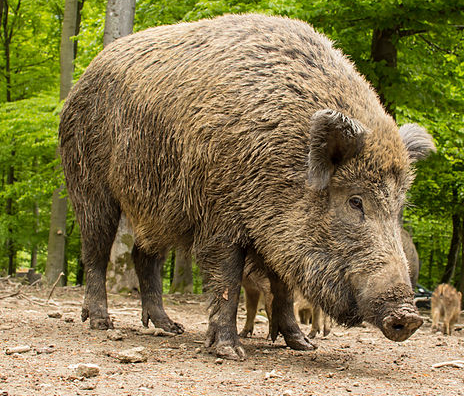 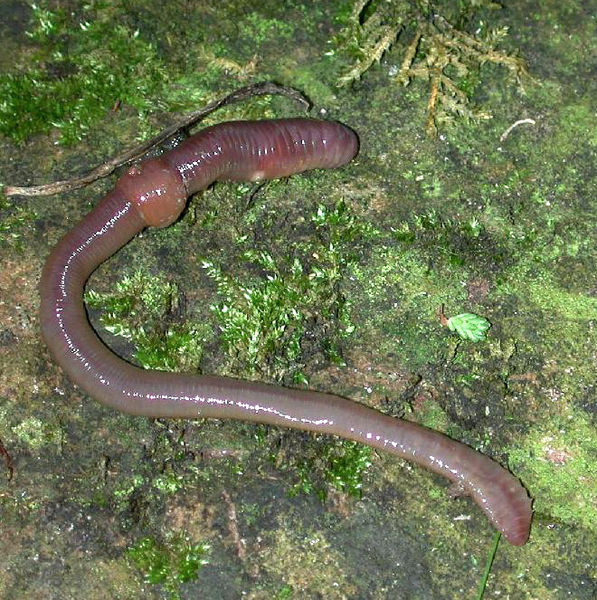 U vody				 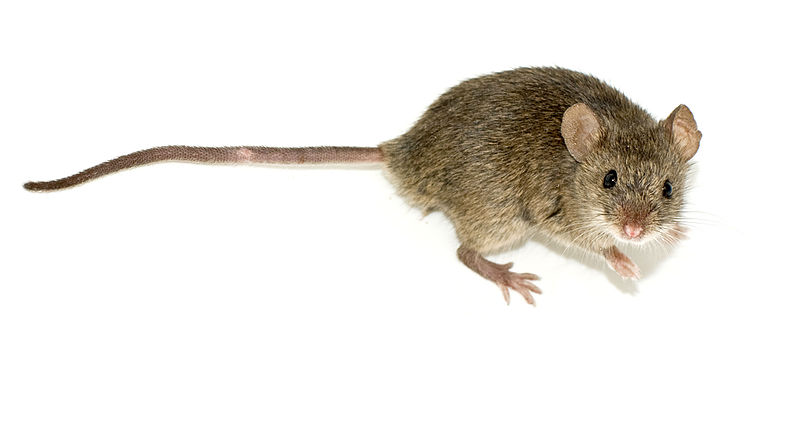 V lese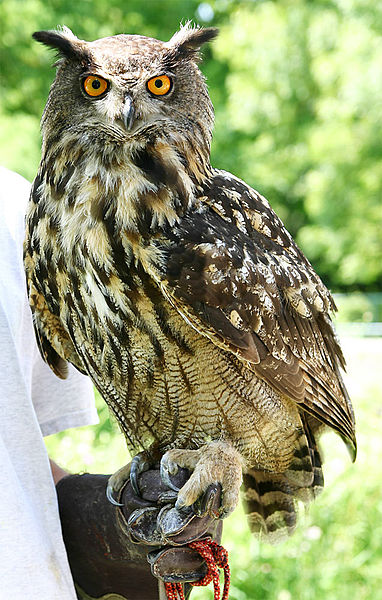 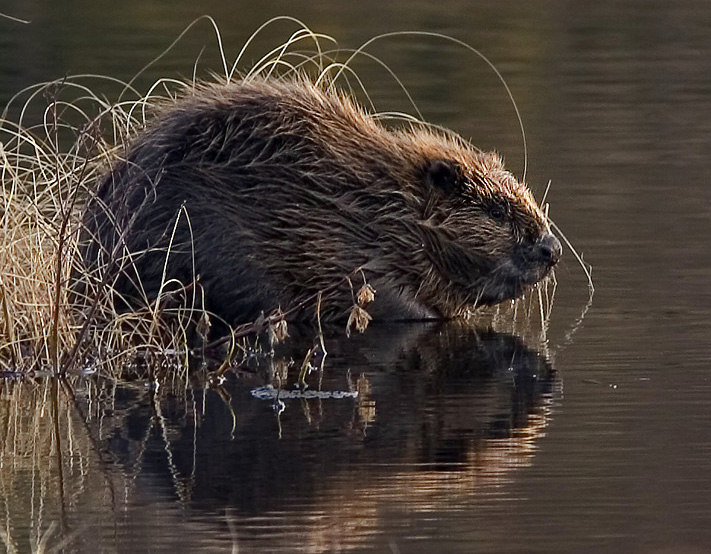 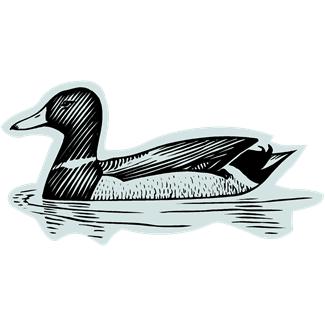 V půdě						 Napište, jaký má význam půda:______________________________________________________________________________________________________________________________________________________________________________________________ 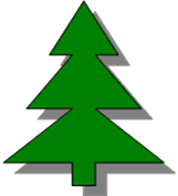  Doplňte chybějící slova:Lesy při fotosyntéze uvolní velké množství k_ _ _ _ _ _. Zachycují p_ _ _ a n_ _ _ _ _ _ _ _ z ovzduší. Chrání krajinu před silným 
v_ _ _ _ _. Jsou zásobárnou v_ _ _. Poskytují důležitou surovinu – d_ _ _ _. 
Jsou domovem mnoha ž_ _ _ _ _ _ _ a r_ _ _ _ _ _. Díky čistému vzduchu a klidu zde lidé o_ _ _ _ _ _ _ _ _. Vyber správnou odpověď Význam vodních ploch:Rybníky, jezera a přehradní nádrže zadržují vodu. 	  ANO – NEBýložraví živočichové se neživí vodními rostlinami.		 ANO – NEJsou místem odpočinku a rekreace lidí.                       ANO – NE Umíte správně třídit odpad? 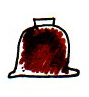 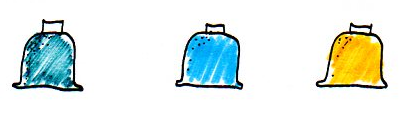     ______         ______       ______       ______ Nakreslete, jak můžete chránit přírodu. SPRÁVNÁ  ŘEŠENÍ: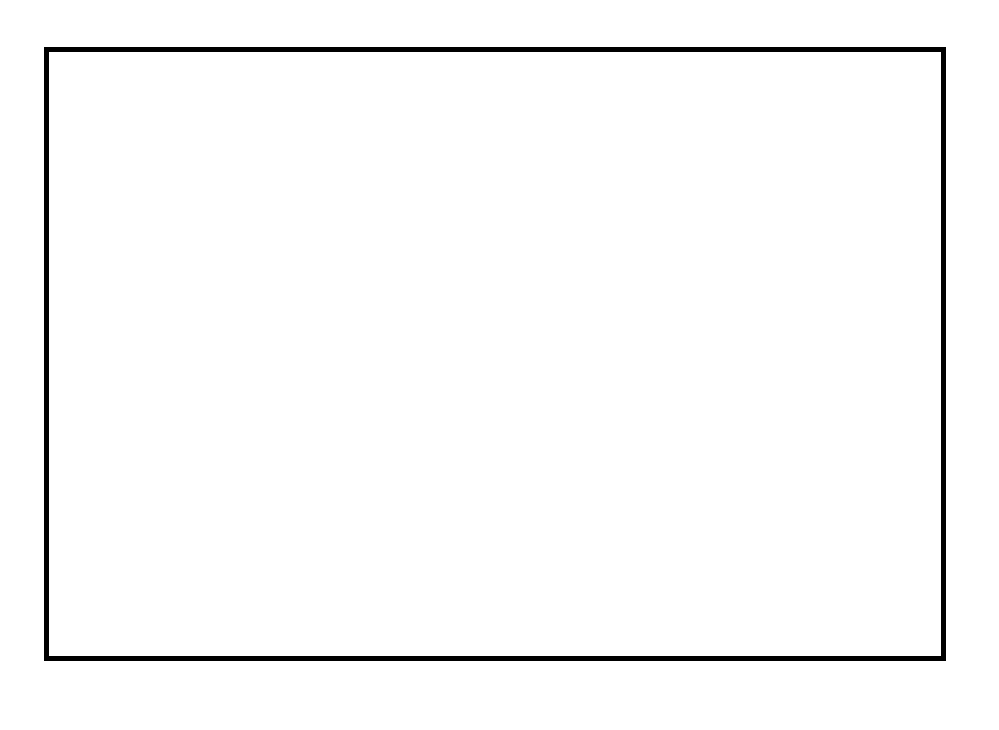 Přiřaďte pomocí šipky, kde najdeme tyto živočichyU vody				 V leseV půdě						 Napište, jaký má význam půda:je zdrojem živin pro rostliny, oporou kořenům rostlin, domovem mnoha živočichů, člověk ji využívá k pěstování užitkových rostlin (např. mrkev, obilí)…Doplňte chybějící slova:Lesy při fotosyntéze uvolní velké množství kyslíku. Zachycují prach a nečistoty z ovzduší. Chrání krajinu před silným 
větrem. Jsou zásobárnou vody. Poskytují důležitou surovinu – dřevo. 
Jsou domovem mnoha živočichů a rostlin. Díky čistému vzduchu a klidu zde lidé odpočívat. Vyber správnou odpověď Význam vodních ploch: Rybníky, jezera a přehradní nádrže zadržují vodu. 	  ANO Býložraví živočichové se neživí vodními rostlinami.		 NEJsou místem odpočinku a rekreace lidí.                       ANO  Umíte správně třídit odpad?       sklo               papír           plast            bioodpad  Nakreslete, jak můžete chránit přírodu. Zdroj:Učebnice: ŠTIKOVÁ, Věra. Člověk a jeho svět: přírodověda pro 4. ročník. 2. vyd. Bratislavská 23d, 602 00 Brno: NOVÁ ŠKOLA, s. r. o., 2011. ISBN 978-80-7289-211-2.Soubor:Uhu-3.jpg. In: Wikipedia: the free encyclopedia [online]. San Francisco (CA): Wikimedia Foundation, 2001-, 18. 12. 2004, 14:40 [cit. 2013-08-10]. Dostupné z: http://cs.wikipedia.org/wiki/Soubor:Uhu-3.jpgFile:Beaver pho34.jpg. In: Wikipedia: the free encyclopedia [online]. San Francisco (CA): Wikimedia Foundation, 2001-, 10:03, 13 July 2006 [cit. 2013-07-16]. Dostupné z: http://commons.wikimedia.org/wiki/File:Beaver_pho34.jpg File:Wildsau im wilderlebnispark daun.jpg. In: Wikipedia: the free encyclopedia [online]. San Francisco (CA): Wikimedia Foundation, 2001-, 20:23, 19 May 2013 [cit. 2013-08-10]. Dostupné z: http://commons.wikimedia.org/wiki/File:Wildsau_im_wilderlebnispark_daun.jpgSoubor:Regenwurm1.jpg. In: Wikipedia: the free encyclopedia [online]. San Francisco (CA): Wikimedia Foundation, 2001-, 22. 8. 2008, 16:33 [cit. 2013-08-10]. Dostupné z: http://cs.wikipedia.org/wiki/Soubor:Regenwurm1.jpgFile:Мышь 2.jpg. In: Wikipedia: the free encyclopedia [online]. San Francisco (CA): Wikimedia Foundation, 2001-, 23:56, 3 November 2011 [cit. 2013-08-10]. Dostupné z: http://en.wikipedia.org/wiki/File:Мышь_2.jpgVlastní kresba: autor Pavla Martincová